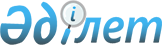 О внесении изменения в приказ Министра обороны Республики Казахстан от 18 августа 2022 года № 684 "Об утверждении Правил взаимодействия структурных подраделений Министерства обороны, Генерального штаба и Вооруженных Сил Республики Казахстан при формировании государственного оборонного заказа и осуществлении государственных закупок в интересах Министерства обороны Республики Казахстан"Приказ Министра обороны Республики Казахстан от 18 декабря 2023 года № 1327
      ПРИКАЗЫВАЮ:
      1. Внести в приказ Министра обороны Республики Казахстан от 18 августа 2022 года № 684 "Об утверждении Правил взаимодействия структурных подраделений Министерства обороны, Генерального штаба и Вооруженных Сил Республики Казахстан при формировании государственного оборонного заказа и осуществлении государственных закупок в интересах Министерства обороны Республики Казахстан" следующее изменение:
      в Правилах взаимодействия структурных подраделений Министерства обороны, Генерального штаба и Вооруженных Сил Республики Казахстан при формировании государственного оборонного заказа и осуществлении государственных закупок в интересах Министерства обороны Республики Казахстан, утвержденных указанным приказом:
      часть первую пункта 28 изложить в следующей редакции:
      "28. Довольствующий орган при разработке технического задания и (или) технических спецификаций закупаемых товаров, работ, услуг учитывает требования подпункта 2) пункта 2 статьи 21, подпункта 2) пункта 1 статьи 38 Закона Республики Казахстан "О государственных закупках" (далее – Закон), а также положения Правил осуществления государственных закупок с применением особого порядка, утвержденных приказом Министра финансов Республики Казахстан от 20 июня 2023 года № 686 (зарегистрирован в Реестре государственной регистрации нормативных правовых актов под № 187134) (далее – Правила осуществления государственных закупок с применением особого порядка) и Правил осуществления государственных закупок.".
      2. Республиканскому государственному учреждению "Войсковая часть 20015" Министерства обороны Республики Казахстан в установленном законодательством Республики Казахстан порядке обеспечить:
      1) направление настоящего приказа в Республиканское государственное предприятие на праве хозяйственного ведения "Институт законодательства и правовой информации Республики Казахстан" Министерства юстиции Республики Казахстан в электронном виде в течение пяти рабочих дней со дня его подписания на казахском и русском языках в соответствии с требованиями пункта 10 Правил ведения Государственного реестра нормативных правовых актов Республики Казахстан, Эталонного контрольного банка нормативных правовых актов Республики Казахстан, утвержденных приказом Министра юстиции Республики Казахстан от 11 июля 2023 года № 472 (зарегистрирован в Реестре государственной регистрации нормативных правовых актов под № 33059);
      2) размещение настоящего приказа на интернет-ресурсе Министерства обороны Республики Казахстан после его первого официального опубликования;
      3) направление сведений в Юридический департамент Министерства обороны Республики Казахстан об исполнении мероприятий, предусмотренных подпунктами 1) и 2) настоящего пункта в течение десяти календарных дней после дня первого официального опубликования настоящего приказа.
      3. Контроль за исполнением настоящего приказа возложить на курирующего заместителя Министра обороны Республики Казахстан.
      4. Настоящий приказ довести до заинтересованных должностных лиц и структурных подразделений.
      5. Настоящий приказ вводится в действие со дня его подписания.
					© 2012. РГП на ПХВ «Институт законодательства и правовой информации Республики Казахстан» Министерства юстиции Республики Казахстан
				
      Министр обороны Республики Казахстан генерал-полковник 

Р. Жаксылыков
